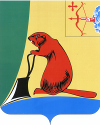 	____________________________________________________________________________ПриложениеУТВЕРЖДЕНЫпостановлением администрации Тужинского муниципального района от 03.11.2016__________№  340____ ИЗМЕНЕНИЯв муниципальной программе Тужинского муниципального района «Развитие архивного дела»  на 2014 – 2018 годы         1. В паспорте Муниципальной программы раздел «Объемы ассигнований Муниципальной программы» изложить в новой редакции следующего содержания:2. Абзац второй раздела 5 «Ресурсное обеспечение муниципальной программы» изложить в новой редакции следующего содержания:«Общая сумма средств, направленных на реализацию муниципальной программы  составит 821,3 тыс. руб., в том числе  за счет средств бюджета района 509,4  тыс. руб.; за счет средств областного бюджета – 311,9 тыс. руб.».3. Приложение №2 к Муниципальной программе «Сведения об основных мерах правового регулирования в сфере реализации государственной программы» исключить.4. Приложение №1 к Муниципальной программе «Сведения о целевых показателях эффективности реализации муниципальной программы» изложить в новой редакции согласно приложению №1.5. Приложение  «Расходы на реализацию муниципальной программы Тужинского муниципального района «Развитие архивного дела»  на 2014 - 2019 годы»  к Программе изложить в новой редакции согласно приложению №2.Приложение № 1Приложение № 1к Муниципальной  программеСВЕДЕНИЯО ЦЕЛЕВЫХ ПОКАЗАТЕЛЯХ ЭФФЕКТИВНОСТИ РЕАЛИЗАЦИИМУНИЦИПАЛЬНОЙ ПРОГРАММЫПриложение № 2Приложение № 2к Муниципальной  программеРасходы на реализацию муниципальной программы Тужинского муниципального района «Развитие архивного дела»  на 2014 - 2019 годы                                                                                                                        (тыс. руб.)_______________АДМИНИСТРАЦИЯ ТУЖИНСКОГО МУНИЦИПАЛЬНОГО РАЙОНА КИРОВСКОЙ ОБЛАСТИАДМИНИСТРАЦИЯ ТУЖИНСКОГО МУНИЦИПАЛЬНОГО РАЙОНА КИРОВСКОЙ ОБЛАСТИАДМИНИСТРАЦИЯ ТУЖИНСКОГО МУНИЦИПАЛЬНОГО РАЙОНА КИРОВСКОЙ ОБЛАСТИАДМИНИСТРАЦИЯ ТУЖИНСКОГО МУНИЦИПАЛЬНОГО РАЙОНА КИРОВСКОЙ ОБЛАСТИАДМИНИСТРАЦИЯ ТУЖИНСКОГО МУНИЦИПАЛЬНОГО РАЙОНА КИРОВСКОЙ ОБЛАСТИПОСТАНОВЛЕНИЕПОСТАНОВЛЕНИЕПОСТАНОВЛЕНИЕПОСТАНОВЛЕНИЕПОСТАНОВЛЕНИЕ03.11.2016№ 340пгт Тужапгт Тужапгт ТужаО внесении изменений в постановление администрации Тужинского муниципального района от 11.10.2013 №535 (в редакции от 04.07.2016 №209)О внесении изменений в постановление администрации Тужинского муниципального района от 11.10.2013 №535 (в редакции от 04.07.2016 №209)О внесении изменений в постановление администрации Тужинского муниципального района от 11.10.2013 №535 (в редакции от 04.07.2016 №209)О внесении изменений в постановление администрации Тужинского муниципального района от 11.10.2013 №535 (в редакции от 04.07.2016 №209)О внесении изменений в постановление администрации Тужинского муниципального района от 11.10.2013 №535 (в редакции от 04.07.2016 №209)В соответствии с постановлениями администрации Тужинского муниципального района от 23.07.2013 № 410 «Об утверждении перечня муниципальных программ Тужинского муниципального района, предлагаемых к реализации в очередном 2014 году и плановом периоде 2015 - 2016» и от 19.02.2015 №89 «О разработке, реализации и оценке эффективности реализации муниципальных программ Тужинского муниципального района», администрация Тужинского муниципального района ПОСТАНОВЛЯЕТ:1. Внести в постановление администрации Тужинского муниципального района от 11.10.2013 №535 «Об утверждении муниципальной программы Тужинского муниципального района «Развитие архивного дела» на 2014 – 2018 годы» (в редакции от 04.07.2016 № 209) (далее – Постановление, муниципальная Программа соответственно) следующие изменения:1.1. В наименовании и пункте 1 Постановления цифры «2016» заменить цифрами «2019»;1.2. В наименовании муниципальной Программы, в наименовании паспорта муниципальной Программы, по тексту муниципальной Программы и приложениях к ней цифры «2018» заменить цифрами «2019»;1.3. Утвердить изменения в муниципальной Программе согласно приложению.2. Настоящее постановление вступает в силу с момента опубликования в Бюллетене муниципальных нормативных правовых актов органов местного самоуправления Тужинского муниципального района Кировской области. В соответствии с постановлениями администрации Тужинского муниципального района от 23.07.2013 № 410 «Об утверждении перечня муниципальных программ Тужинского муниципального района, предлагаемых к реализации в очередном 2014 году и плановом периоде 2015 - 2016» и от 19.02.2015 №89 «О разработке, реализации и оценке эффективности реализации муниципальных программ Тужинского муниципального района», администрация Тужинского муниципального района ПОСТАНОВЛЯЕТ:1. Внести в постановление администрации Тужинского муниципального района от 11.10.2013 №535 «Об утверждении муниципальной программы Тужинского муниципального района «Развитие архивного дела» на 2014 – 2018 годы» (в редакции от 04.07.2016 № 209) (далее – Постановление, муниципальная Программа соответственно) следующие изменения:1.1. В наименовании и пункте 1 Постановления цифры «2016» заменить цифрами «2019»;1.2. В наименовании муниципальной Программы, в наименовании паспорта муниципальной Программы, по тексту муниципальной Программы и приложениях к ней цифры «2018» заменить цифрами «2019»;1.3. Утвердить изменения в муниципальной Программе согласно приложению.2. Настоящее постановление вступает в силу с момента опубликования в Бюллетене муниципальных нормативных правовых актов органов местного самоуправления Тужинского муниципального района Кировской области. В соответствии с постановлениями администрации Тужинского муниципального района от 23.07.2013 № 410 «Об утверждении перечня муниципальных программ Тужинского муниципального района, предлагаемых к реализации в очередном 2014 году и плановом периоде 2015 - 2016» и от 19.02.2015 №89 «О разработке, реализации и оценке эффективности реализации муниципальных программ Тужинского муниципального района», администрация Тужинского муниципального района ПОСТАНОВЛЯЕТ:1. Внести в постановление администрации Тужинского муниципального района от 11.10.2013 №535 «Об утверждении муниципальной программы Тужинского муниципального района «Развитие архивного дела» на 2014 – 2018 годы» (в редакции от 04.07.2016 № 209) (далее – Постановление, муниципальная Программа соответственно) следующие изменения:1.1. В наименовании и пункте 1 Постановления цифры «2016» заменить цифрами «2019»;1.2. В наименовании муниципальной Программы, в наименовании паспорта муниципальной Программы, по тексту муниципальной Программы и приложениях к ней цифры «2018» заменить цифрами «2019»;1.3. Утвердить изменения в муниципальной Программе согласно приложению.2. Настоящее постановление вступает в силу с момента опубликования в Бюллетене муниципальных нормативных правовых актов органов местного самоуправления Тужинского муниципального района Кировской области. В соответствии с постановлениями администрации Тужинского муниципального района от 23.07.2013 № 410 «Об утверждении перечня муниципальных программ Тужинского муниципального района, предлагаемых к реализации в очередном 2014 году и плановом периоде 2015 - 2016» и от 19.02.2015 №89 «О разработке, реализации и оценке эффективности реализации муниципальных программ Тужинского муниципального района», администрация Тужинского муниципального района ПОСТАНОВЛЯЕТ:1. Внести в постановление администрации Тужинского муниципального района от 11.10.2013 №535 «Об утверждении муниципальной программы Тужинского муниципального района «Развитие архивного дела» на 2014 – 2018 годы» (в редакции от 04.07.2016 № 209) (далее – Постановление, муниципальная Программа соответственно) следующие изменения:1.1. В наименовании и пункте 1 Постановления цифры «2016» заменить цифрами «2019»;1.2. В наименовании муниципальной Программы, в наименовании паспорта муниципальной Программы, по тексту муниципальной Программы и приложениях к ней цифры «2018» заменить цифрами «2019»;1.3. Утвердить изменения в муниципальной Программе согласно приложению.2. Настоящее постановление вступает в силу с момента опубликования в Бюллетене муниципальных нормативных правовых актов органов местного самоуправления Тужинского муниципального района Кировской области. В соответствии с постановлениями администрации Тужинского муниципального района от 23.07.2013 № 410 «Об утверждении перечня муниципальных программ Тужинского муниципального района, предлагаемых к реализации в очередном 2014 году и плановом периоде 2015 - 2016» и от 19.02.2015 №89 «О разработке, реализации и оценке эффективности реализации муниципальных программ Тужинского муниципального района», администрация Тужинского муниципального района ПОСТАНОВЛЯЕТ:1. Внести в постановление администрации Тужинского муниципального района от 11.10.2013 №535 «Об утверждении муниципальной программы Тужинского муниципального района «Развитие архивного дела» на 2014 – 2018 годы» (в редакции от 04.07.2016 № 209) (далее – Постановление, муниципальная Программа соответственно) следующие изменения:1.1. В наименовании и пункте 1 Постановления цифры «2016» заменить цифрами «2019»;1.2. В наименовании муниципальной Программы, в наименовании паспорта муниципальной Программы, по тексту муниципальной Программы и приложениях к ней цифры «2018» заменить цифрами «2019»;1.3. Утвердить изменения в муниципальной Программе согласно приложению.2. Настоящее постановление вступает в силу с момента опубликования в Бюллетене муниципальных нормативных правовых актов органов местного самоуправления Тужинского муниципального района Кировской области. Глава района, глава администрации Тужинского муниципального района       Глава района, глава администрации Тужинского муниципального района       Е.В. ВидякинаЕ.В. Видякина«Общий объем финансирования ПрограммыОбщий объем финансирования Программы составляет: 821,3 тыс. рублей, в т. ч. средства:- областного бюджета      –    311,9 тыс.руб.- бюджета Тужинского муниципального района Кировской области (далее – бюджет района) – 509,4 тыс. рублей». №  
п/п Наименование мероприятия, наименование показателя Единица измере-нияЗначения показателейЗначения показателейЗначения показателейЗначения показателейЗначения показателейЗначения показателейЗначения показателейЗначения показателей №  
п/п Наименование мероприятия, наименование показателя Единица измере-ния2012 год2013 год2014 год2015 год2016 год2017 год2018 год2019 год12345678910111.Доля  архивных
документов, хранящихся в муниципальном архиве в нормативных     условиях, обеспечивающих их постоянное хранение      процент 1001001001001001001001002.Доля  запросов социально-правового  характера,    исполненных муниципальным архивом в  законодательно установленные сроки      процент10099,598,099,510099,499,81003.3.Количество   обоснованных жалоб на  качество предоставления   муниципальных услуг     единиц  00011000№п/пНаименованиемероприятияИсточник финансиро-ванияРасходыРасходыРасходыРасходыРасходыРасходы№п/пНаименованиемероприятияИсточник финансиро-вания2014 год2015 год2016 год2017 год2018 год2019 год123456789Муниципальная программа Тужинского муниципального района «Развитие архивного дела»  на 2014 – 2019 гг.Всего83,4134,1266,4118,8109,3109,3Муниципальная программа Тужинского муниципального района «Развитие архивного дела»  на 2014 – 2019 гг.Областной бюджет55,044,047,955,055,055,0Муниципальная программа Тужинского муниципального района «Развитие архивного дела»  на 2014 – 2019 гг.Районный бюджет28,490,1218,563,854,354,3Организация хранения, комплектования, учета, использования документов Архивного фонда Российской Федерации и муниципального архива Тужинского района, а также и других архивных документов в муниципальном архиве Тужинского районаВсего83,4134,1266,4118,8109,3109,3Организация хранения, комплектования, учета, использования документов Архивного фонда Российской Федерации и муниципального архива Тужинского района, а также и других архивных документов в муниципальном архиве Тужинского районаОбластной бюджет55,044,047,955,055,055,0Организация хранения, комплектования, учета, использования документов Архивного фонда Российской Федерации и муниципального архива Тужинского района, а также и других архивных документов в муниципальном архиве Тужинского районаРайонный бюджет28,490,1218,563,854,354,3